附件1《山西大学第五届网络文化节作品上传方式》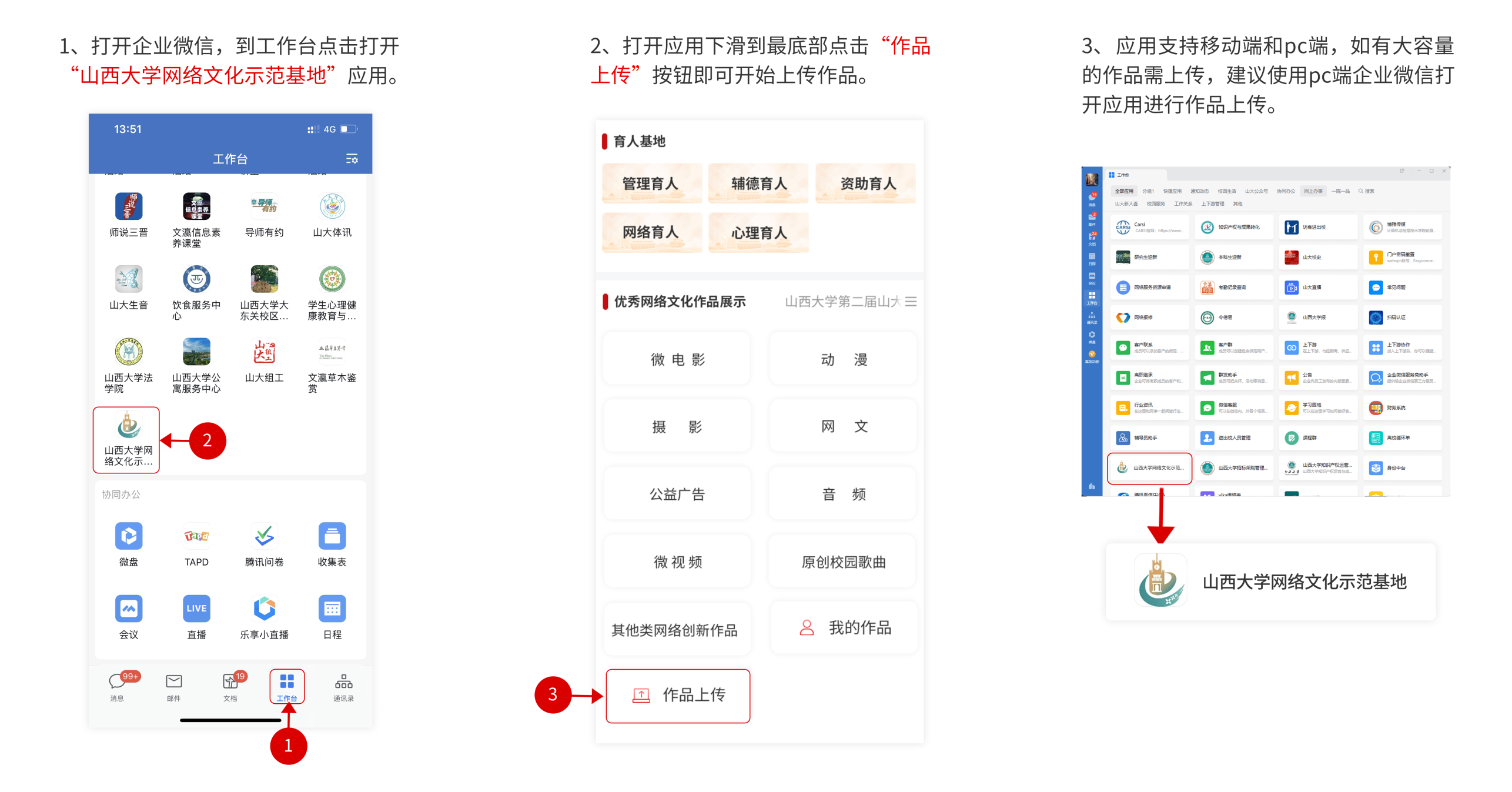 